Информационный бюллетень «Новые поступления» 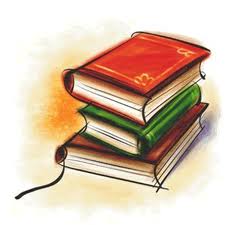 В библиотеку поступили следующие новые издания:УМК (учебно-методический комплекс -  учебники, методическая литература, дидактические материалы, рабочие тетради, хрестоматии и книги для чтения и т.п.) для 3-х классовУМК (учебно-методический комплекс -  учебники, методическая литература, дидактические материалы, рабочие тетради, хрестоматии и книги для чтения и т.п.) для 10-х классовУчебник информатика для 6- х классовЭлектронные учебники:Өзін-өзі тану. 1 сыныпӨзін-өзі тану. 3 сыныпӨзін-өзі тану. 4 сыныпСамопознание 1 классСамопознание 3 классСамопознание 4 классЕnglish 1 Букварь (рус), 1 классМатематика 3-сынып Математика 3 классКазак тiлi 3 класс (рус),Әдебиеттік оқу 3-сыныпКазак тiлi (каз), 3-сыныпБейнелеу өнері 3 класс Изобразительное искусство 3 класс Еңбекке баулу 3-сынып Трудовое обучение 3 класс Русский язык 3класс русЛитературное чтение 3класс русӘдебиет 5-сынып казМатематика 5 классТренажер по математикеТехнология 5-сынып каз.Технология 5 класс русМатематика" 6-сынып Казакстан тарихы 8 -сыныпИстория Казахстана 8 класс рус.Русский язык для инояз. Аудитории(Синтаксис простого предложения) 8-11 класс каз Химия 9-сынып казХимия 9 класс русРусский язык 10 класс русPrimary Colours 2.Audio CDPrimary Colours 2 CD with songs and stories.Казак тiлi 10 класс русДругие издания:"Қазақстан тарихы" (көне заманнан бүгінге дейін),            5 томдық"История Казахстана" (с древнейших времен до наших дней) в 5-ти томахҚазақстан тарихы. Энциклопедиялық басылымИстория Казахстана. Энциклопедическое изданиеМұхтар Әуэзов. Энциклопедиясы Школьная энциклопедия. ПтицыМектеп энциклопедиясы. ҚұстарШкольная энциклопедия. МлекопитающиеМектеп энциклопедиясы. Сүтқоректілер. Школьная энциклопедия. Насекомые Школьная энциклопедия. Рыбы.Земноводные. ПресмыкающиесяМектеп энциклопедиясы. Балықтар,          қосмекенділер ,жорғалаушылар.Школьная энциклопедия. БеспозвоночныеБиология растений, Сборник тестов по ботаникеБиология животных, Сборник тестов по зоологииКазахский язык: просто о сложномПозвоночные животные КазахстанаҚазақтын салт-дәстурлері мен әдет-гұрыптарыҚазақы дастарқан. Traditions of the kazakh dastarkhan (каз/англ)Казахская национальная кухня. Traditions of the kazakh dastarkhan (рус/англ)Жасөспірімдер арасында суицидтін алдын алуҚазақ тілінен кестелер мен ұлестірмелі материалдар 1-4 сҚазақ тілі оқушы анықтамалығыҚазақ тілінен тест жинағы 2,3, 4 сынып    (3 кітап)Тәрбие құралы, Оқу құралы 5-11 сҚазақ тілінен жазба жұмыстар. Диктанттар мен мазмұндамалар жинағы 5-11 сҚазақ тілі пәнінен бақылау жұмыстары оқу құралы 5-9 сБиология пәнінен бақылау жұмыстарының жинағы 10-11 сҚазақстан тарихы оқу-Әдістемелік құрал 6-9 сыныпКазахский язык Базовый курс Учебное пособиеҚазіргі білім берудегі техникалар мен технологияларГеография. Компетентностно-ориентированные задания в преподавании географии"Химия.Контрольные измерительные материалы по химии.10 класс. ЕМН""Химия.Контрольные измерители по технологии полного усвоения на уроках химии. Учебно-методическое пособие.       8 класс""Химия.  Разноуровневые контрольные работы по курсу неорганической химии Учебно-методические пособие.10 класс ЕМН"Химия.  Разноуровневые контрольные работы по курсу органической химии Учебно-методические пособие. 11 класс ЕМНБиология пәнінен бақылау жұмыстарының жинағы.   Оқу-әдістемелік құрал 6-9 сыныпОқушы анықтамасы 1 кітапОқушы анықтамасы 2 кітапСправочник школьника 1 том 5-11 классСправочник школьника 2 том 5-11 классЧерчение. Методическое руководство.Английский язык. Справочное пособие по страноведению. 9-11 классы.Русский язык. Сборник диктантов для проведения письменного экзамена за курс 9-летней общеобразовательной школы.Сборник заданий для проведения письменного экзамена за курс 9-летней общеобразовательной школы в классах с углубленным изучением математики.Математика. Тестовые задания. 9 класс.Сборник тестовых заданий по казахскому языку для школ с русским языком обучения.Русская литература XIX века в вопросах, заданиях и тестах.Сборник тестовых заданий по биологии. 9 класс.  Сборник тестовых заданий по физике. 9 класс.Сборник тестовых заданий по истории Казахстана. 9 класс.Сборник тестовых заданий по всемирной истории. 9 классАнглийский язык. Сборник тестовых заданий. 9 класс.Сборник заданий для проведения письменного экзамена по математике за курс 9-летней общеобразовательной школы.Блиц-опрос. Сборник проверочных диктантов по физике. 9 класс.Математика. Алгебралық теңдеулер мен теңсіздіктер. ҰБТ-ға дайындалуға арналған.  Математика. Тізбектер. Векторлар. Жазықтықтағы және кеңістіктегі координата әдісі. ҰБТ-ға дайындалуға арналған.Математика. Көрсеткіштік теңдеулер мен теңсіздіктер. Логарифмдік теңдеулер мен теңсіздіктер. ҰБТ-ға дайындалуға арналған.Математика. Туынды. Алғашқы функция және интеграл. ҰБТ-ға дайындалуға арналған.Математика. Тригонометриялық теңдеулер мен теңсіздіктер. Функциялар және олардың қасиеттері. ҰБТ-ға дайындалуға арналған.Жалпы білім беретін орта мектеп курсы бойынша математикадан жазбаша емтихан өткізуге арналған тапсырмалар жинағы(ҚГБ)Талапкерге. Қазақстан тарихы. ҰБТ мен МАБ тапсырушыларға арналған сұрақтар мен жауаптар жинағы.Талапкерге. Математика. Жоғары оқу орындарына түсушілерге арналған тестік есептер, шешімдер, жауаптар. 1, 2-бөлім.Талапкерге. Дүние жүзі тарихы. ҰБТ мен МАБ тапсырушыларға арналған тест тапсырмалары жинағы. 1, 2-бөлім.Орыс тілі пәні бойынша жоғары оқу орындарына түсушілерге арналған тест тапсырмалары жинағы. 1, 2-бөлім.Ағылшын тілі пәні бойынша тест тапсырмалары жинағы. 11-сынып.Ғұламалар тағылымы. Қазақ мәдениетінің ұлы қайраткерлері. ІХ-ХІХ ғасырлар. Оқу-әдістемелік құрал.Математика. Алгебраические уравнения и неравенства. Для подготовки к ЕНТ.Математика. Показательные уравнения и неравенства. Логарифмические уравнения и неравенства. Для подготовки к ЕНТ.Математика. Тригонометрические уравнения и неравенства. Функции и их свойства. Для подготовки к ЕНТ.Математика. Производная первообразная и интеграл. Для подготовки к ЕНТ.Математика. Последовательности. Векторы. Метод координат на плоскости и в пространстве. Для подготовки к ЕНТ.Биология. Для поступающих в вузы.История Казахстана. Справочник для поступающих в вузы.Русский язык. Сборник диктантов для старших классов.  Русская литература XIX века в вопросах, заданиях и тестах. 10 класс.Общая физическая география в таблицах, тестах, заданиях и ответах. (География. Региональный обзор мира в таблицах, тестах, заданиях и ответах). 11 классСборник заданий для проведения письменного экзамена по математике. 11 класс (ОГН)Русская литература XX века в вопросах, заданиях и тестах. 11 классКазахско-русский, русско-казахский словарь. 100 тысяч слов и выражений.Казахско-русский, русско-казахский  школьный словарь. 16 тысяч слов и выражений.Казахско-русский, русско-казахский словарь. Учебный словарь. 30 тысяч слов и выражений.Большой русско-казахский словарь. Для студентов и школьников. 70 тысяч слов и выражений.Математика. Тестовые задания, решения, ответы. 11 класс.1, 2 часть.Физика. Тестовые задания, решения, ответы. 11 класс. 1, 2 частьВсемирная история. Тестовые задания, ответы.Английский язык. Учебное пособие. 11 классНемецкий язык. Тестовые задания. Части 1, 2. 11 классБиология.  Тестовые задания, ответы. Части 1, 2.География для поступающих в вузы: тестовые задания, ответы. Части 1, 2. 11 класс.Казахский язык. Тестовые задания, ответы.Немецкий язык. Грамматический справочник. 11 классВыдающиеся деятели казахской культуры. ІХ-ХІХ века. Уроки портреты. Учебно-методическое пособие.Дүние жүзі тарихынан карталар топтамасы «Ежелгі дүние тарихы».Дүние жүзі тарихынан карталар топтамасы «Орта ғасырлар тарихы».  Дүние жүзі тарихынан карталар топтамасы «Жаңа заман тарихы».Дүние жүзі тарихынан карталар топтамасы «Қазіргі заман тарихы» карталар топтамасы.«Ежелгі Қазақстан» карталар топтамасы.«Орта ғасырлық Қазақстан» карталар топтамасы.«Жаңа заман кезеңіндегі Қазақстан» карталар топтамасы.«Қазіргі заман кезеңіндегі Қазақстан» карталар топтамасы.Қазақстанның әлеуметтік және экономикалық географиясынан  карталар топтамасы. 9-сынып. (10 карта) Форматы 840х1100Қазақстан Республикасының әкімшілік картасы. 9-сынып. Форматы 840х1100Қазақстанның физикалық картасы.  Форматы 2050х1350Дүниежүзінің саяси картасы. Форматы 1450х1050Комплект карт: Казахстан в новое время.Комплект карт: Казахстан в новейшее время.Комплект карт: Древний Казахстан.Комплект карт:  Средневековый Казахстан.Комплект карт по всемирной истории «История древнего мира».Комплект карт по всемирной истории «История средних веков».Комплект карт по всемирной истории «История нового времени».Комплект карт по всемирной истории «Новейшая история».Комплект карт по экономической и социальной географии Казахстана.  9 класс.Административная карта Республики Казахстан. 9 класс.Политическая карта мира. 11 класс.Primary Colours 2. Teachers Book